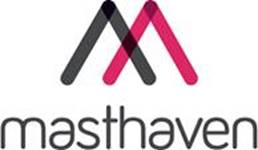 PRESS RELEASE
12th January 2021Masthaven announces partnership with PRIMIS Mortgage NetworkMasthaven Bank has announced a new partnership with PRIMIS Mortgage Network, one of the largest mortgage and protection networks in the UKThe deal will provide access to Masthaven’s full range of lending products, including bridging , for the 2,200+ brokers who are part of the PRIMIS NetworkMasthaven Bank has today announced a partnership with PRIMIS Mortgage Network, one of the largest mortgage and protection networks in the UK. The partnership will enable over 2,200 brokers who are part of PRIMIS to offer their customers greater flexibility and product choice from Masthaven’s range of specialist lending solutions.PRIMIS’ brokers now have access to all of Masthaven’s full range of specialist lending products covering residential first and second charge, buy-to-let and bridging, all of which are manually underwritten by an expert and experienced team.Rob Barnard, director of intermediaries at Masthaven said: “We remained open for business throughout 2020 to serve the market and we’ve worked hard to recruit more underwriters and further improve processes to ensure we continue to provide a personal service for brokers and their customers. We’ve also remained committed to manually underwriting every application and finding a way to say yes. As a result of this work, the bank is now in a great position to support PRIMIS’ brokers and their borrowers in 2021.“We know that it’s incredibly important that we continue to support the market by providing speedy and transparent decisions with a clear set of criteria. Every customer is different, so we will work collaboratively with PRIMIS brokers to ensure that we find the right solution for each customer.”Vikki Jefferies, proposition director at PRIMIS, said:‘’At PRIMIS, we endeavour to provide the best level of support to our advisers, so that they can continue guiding customers to the exact lending solutions they require, particularly at this time. By bringing Masthaven on board, we will be able to provide our advisers with access to a wider range of tailored lending solutions for their clients, and bolster our specialist proposition further. This will continue to be a key focus for us throughout 2021, and we are confident that by joining forces with Masthaven, more of our brokers will be well-equipped to meet the needs and demands of all types of customer.”…ENDS…Media enquiries: Patrick DaviesRostrum p.davies@rostrum.agency0203 404 7700About Masthaven BankMasthaven launched as a retail bank in 2016 and offers award-winning saving and lending products. Prior to that, Masthaven Finance has provided a flexible and personalised approach to bridging loans and secured lending since 2004. Today, the bank’s knowledgeable and experienced specialists are committed to providing customers with flexible and fixed term savings accounts, bridging loans, development finance and mortgages. Masthaven was recognised as 2020’s Most Innovative Digital Retail Bank UK by CFI, the third consecutive win for the category. Masthaven won Best Second Charge Mortgage Lender in the Your Mortgage Awards 2018/19 and Customer Service of the Year in the Money Age Mortgage Awards in 2019. It was also awarded Best Specialist Lender in the Moneynet Personal Finance Awards 2019. Masthaven Finance has featured in 2015’s The Sunday Times’ Virgin Fast Track 100 (at number 81) and the bank ranked 240 in Financial Times’ FT1000 list published in 2017. In 2020 it featured in Forbes as one of the top 10 fastest growing companies in the UK. In 2020, it featured in Forbes as one of the top 10 fastest growing companies in the UK.The bank is regulated by the Financial Conduct Authority and Prudential Regulation Authority.About PRIMIS Mortgage NetworkPRIMIS Mortgage Network brings the power of First Complete Ltd, Advance Mortgage Funding Limited and Personal Touch Financial Services Ltd together under one roof so we can provide you with world class support that is second to none. We are part of the LSL Group and backed by their extensive financial services experience and knowledge we aim to grow not just our Network, but your business as well.